NEWLYN SCHOOLHeadteacher:  Mrs L Connolly						Newlyn School
									P/O Truro & Penwith Academy 
									Trust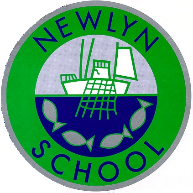 									Carne RoadTelephone: 01736 363509						Newlyn, Penzance									TR18 5QAEmail: lconnolly@tpacademytrust.orgWebsite: http://www.newlynschool.co.uk				 Tuesday, 29 August 2023Dear Parents/Carers,Please indicate on the form provided if you would like your pre-school child to attend the wrap around care facility at Newlyn School from Wednesday 6th September. All pre-school must book in advance to ensure that attendance is guaranteed. Payments are to be made weekly to the school office.Breakfast club: £1.50 without breakfast, £2 with breakfastAfter School club until 4:15: £3.50 (no tea)After School club until 5:30 with food: £5.50Name of child: ____________________________________________Date04/09/23School holidays05/09/23School holidays06/09/2307/09/2308/09/23Breakfast Club from 7:30After School club until 4:15 (no tea)After School club until 5:30 (with tea)Date11/09/2312/09/2313/09/2314/09/2315/09/23Breakfast Club from 7:30After School club until 4:15 (no tea)After School club until 5:30 (with tea)Date18/09/2319/09/2320/09/2321/09/2322/09/23Breakfast Club from 7:30After School club until 4:15 (no tea)After School club until 5:30 (with tea)Date25/09/2326/09/2327/09/2328/09/2329/09/23Breakfast Club from 7:30After School club until 4:15 (no tea)After School club until 5:30 (with tea)Date04/09/23School holidays05/09/23School holidays06/09/2307/09/2308/09/23Breakfast Club from 7:30After School club until 4:15 (no tea)After School club until 5:30 (with tea)Date04/09/23School holidays05/09/23School holidays06/09/2307/09/2308/09/23Breakfast Club from 7:30After School club until 4:15 (no tea)After School club until 5:30 (with tea)